全教日產104年度領牌新車優惠案 SUPER SENTRA智能版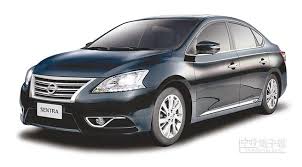 BIG TIIDA智能版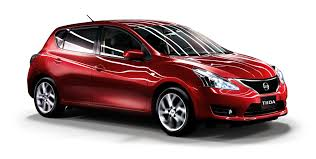 ALL NEW LIVINA智能版2016年出廠領牌新車NEW  MARCH智能版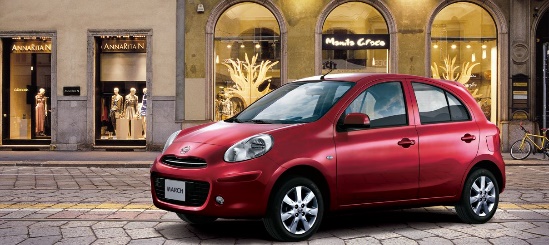 智能版           增加以下配備：全教日產2016年新車優惠案X-trail 智能版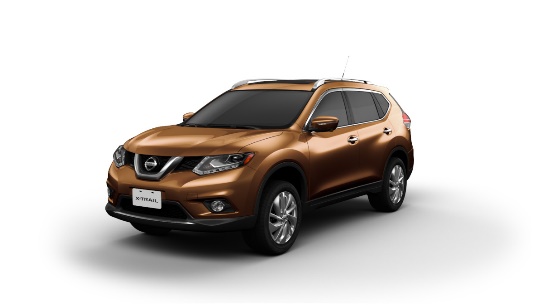 車型原價優惠價傳奇AERO版     755000元40萬24期0利率  頭款225000元豪華影音版775000元40萬24期0利率 頭款 245000元旗艦版805000元40萬24期0利率  頭款275000元車型原價優惠價豪華版739000元(贈送多合一  影音系統價值5萬)優惠價639000元豪華影音版765000元40  萬24期0利率 頭款235000元旗艦版795000元40萬24期0利率   頭款265000元 車型原價優惠價傳奇版(2016年出廠)649000元40萬24期0利率   頭款159000元車型原價優惠價 豪華版608000元贈送多合一  影音系統價值5萬) 優惠價508000元車型MARCH(MARCH)冷光迎賓踏板前雷達行車記錄器隱藏式排擋鎖胎壓偵測器前後晴雨窗FSK全車隔熱紙車型原價優惠價2.0經典   特式版919000元(贈送多合一  影音系統價值5萬) 優惠價849000元2.0完美版955000元(贈送多合一  影音系統價值5萬) 優惠價885000元2.0完美影音版1009000元(加贈力巨人排檔鎖)                    優惠價915000 元2.5豪華版1035000元(贈送多合一  影音系統價值5萬)   優惠價955000元2.5豪華影音版1089000元(加贈力巨人排檔鎖)                       優惠價989000 元2.5旗艦版1225000元(加贈力巨人排檔鎖)                      優惠價1115000 元